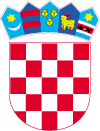 REPUBLIKA HRVATSKAVARAŽDINSKA ŽUPANIJAGRAD LUDBREG   Gradsko vijećeKLASA:403-02/19-01/01URBROJ:2186/19-02/1-19-2Ludbreg,  7.lipnja 2019.Temeljem odredbe članka 86.a Zakona o proračunu(„Narodne novine“br.87/2008, 136/2012 i 15/15) članka 33. Statuta Grada Ludbrega(„Službeni vjesnik Varaždinske županije“br.23/09,17/13 i 40/13-pročišćeni tekst ,12/18 i 55/18- pročišćeni tekst) Gradsko vijeće Grada Ludbrega na 14.sjednici održanoj dana 7.lipnja 2019.godine donosiODLUKUo okvirnom kreditu Grada LudbregaČlanak 1.Odobrava se sklapanje ugovora o okvirnom kreditu kod Privredne banke Zagreb na iznos od 6.000.000,00 kuna za održavanje likvidnosti proračuna u  2019.godini.Članak 2.Kredit iz članka 1.ove Odluke odobrava se uz slijedeće uvjete:Iznos kredita		6.000.000,00 kunaKamatna stopa	1% odnosno 2,5% godišnjeRok korištenja		do 31.12.2019.godineČlanak 3.Ovlašćuje se gradonačelnik za zaključenje ugovora o okvirnom kreditu s Privrednom bankom ZagrebČlanak 4.Ova Odluka stupa na snagu danom donošenjaPredsjednik Gradskog vijeća:        Antun ŠimićObrazloženjeZakon o izmjenama i dopunama zakona o proračunu od 30.studenoga 2012.godine propisao je da se jedinice lokalne i područne (regionalne) samouprave mogu kratkoročno zadužiti najduže do 12 mjeseci za premošćivanje jaza nastalog zbog različite dinamike priljeva sredstava i dospijeća obveza. Iz sredstava okvirnog kredita financirat će se premošćivanje plaćanja za  projekt „Unapređenje kontinentalnog turizma turističkom valorizacijom povijesno kulturne baštine Grada Ludbrega“ koji uključuje 8 komponenti (Crkva Svetog Trojstva, Infrastrukturni radovi izgradnje Kuće Somođi i uređenja muzejskog postava te uređenje arheološkog nalazišta Vrt Somođi, Razvoj i provedba interpretativnih sadržaja u kulturi, Uređenje šetnice, Adaptacija Hotela Crnković, Zanatski trg, Promidžba i vidljivost i Upravljanje projektom i administracija). Ukupna vrijednost projekta je 18.198.748,21 kuna. Ukupni prihvatljivi troškovi su 16.995.663,37 kuna dok su bespovratna sredstva 14.309.569,74 kune. Završetak projekta je 01.listopad 2020 godine. Zahtjevi za nadoknadom sredstava Posredničkom tijelu šalju se na tromjesečnoj razini. Sredstva su nam potrebna kako bi mogli premostiti 3 privremene situacije za izgradnju Kuće Somođi i Vrta Somođi. Premoštenje tri privremene situacije do povrata sredstava u proračun i u međuvremenu ispostava novih građevinskih situacija moglo bi zahtijevati sredstva do iznosa od 6.000.000,00 kuna te je u tom iznosu zatražen i okvirni kredit. U tom smislu Grad Ludbreg je sa Privrednom bankom Zagreb sklopio Ugovor o objedinjenom obračunskom vođenju računa temeljem kojega ostvaruje povoljnosti za članove “cash poola”. Ta povoljnost uključuje i kamatu koja za prekoračenje sredstava na žiro računu  iznosi  1% odnosno 2,5% i znatno je povoljnija od tržišne.	    Voditelj odsjeka:	Josip Horvat,dipl.oec